	В соответствии с  Федеральным законом от 6 октября . N 131-ФЗ "Об общих принципах организации местного самоуправления в Российской Федерации", приказом Министерства экономического развития Российской Федерации от 30 августа . N 424 "Об утверждении Порядка ведения органами местного самоуправления реестров муниципального имущества"п о с т а н о в л я ю:Учитывать в составе имущества казны следующие объекты имущества:- Обогреватель «Ковчег» (хок.коробка) 2021 , инвентарный номер 11013600393;- Обогреватель «Ковчег» (хок.коробка) 2021-1, инвентарный номер 11013600392.	2.	Доценко К.С. внести изменения в реестр имущества муниципального образования Екатеринославский сельсовет.          3. Постановление вступает в силу с момента его подписания.Глава Екатеринославского сельсовета					В.А. Чабан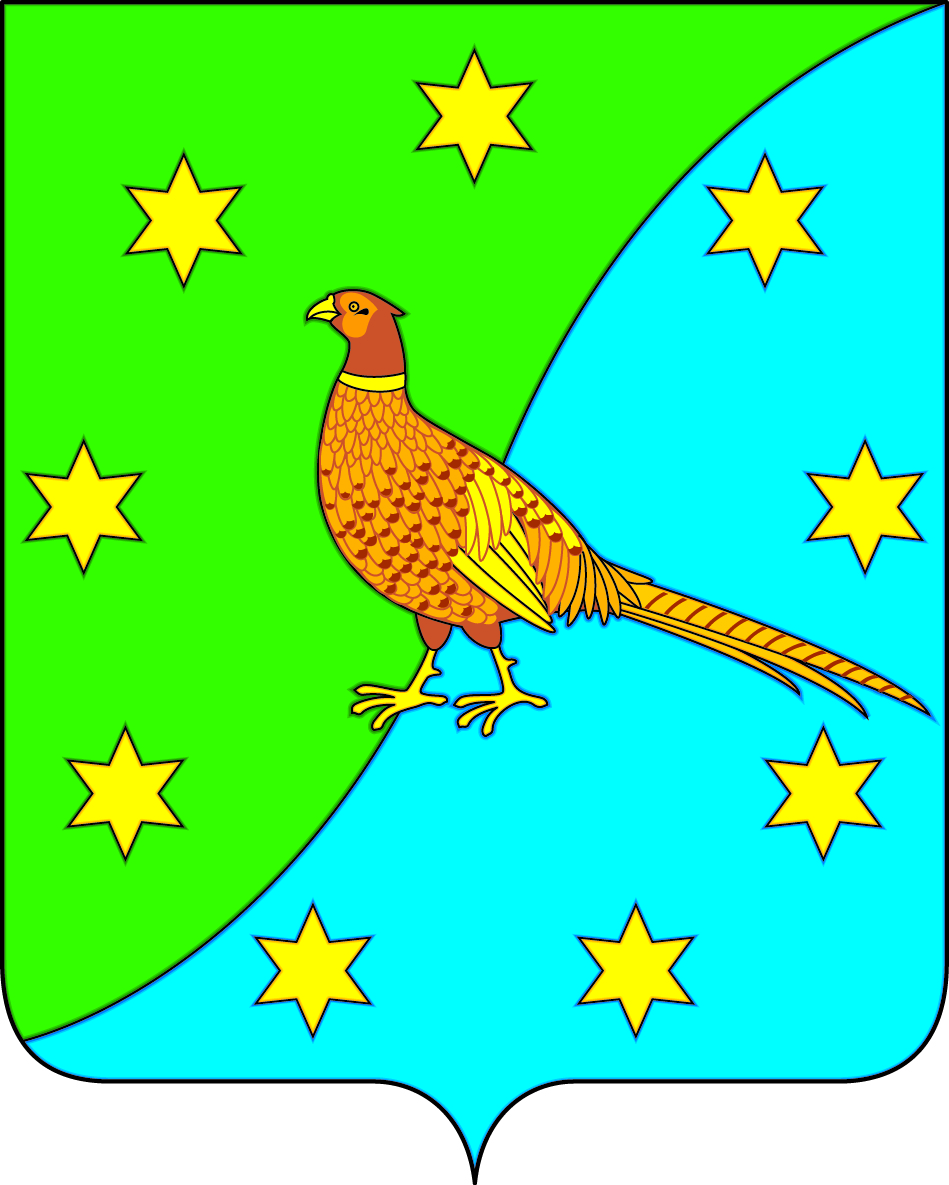 АДМИНИСТРАЦИЯ ЕКАТЕРИНОСЛАВСКОГО СЕЛЬСОВЕТАОКТЯБРЬСКОГО РАЙОНА АМУРСКОЙ ОБЛАСТИПОСТАНОВЛЕНИЕАДМИНИСТРАЦИЯ ЕКАТЕРИНОСЛАВСКОГО СЕЛЬСОВЕТАОКТЯБРЬСКОГО РАЙОНА АМУРСКОЙ ОБЛАСТИПОСТАНОВЛЕНИЕ18.01.2021                                                                                                      № 4с. Екатеринославка18.01.2021                                                                                                      № 4с. Екатеринославка«Об учете в составе имущества казны объектов движимого имущества»